Znak sprawy: KC-zp.272-121/20     		      Kraków, 2020-03-17OGŁOSZENIE O WYBORZE OFERTYAkademia Górniczo - Hutniczaim. Stanisława Staszica w KrakowieDział Zamówień Publicznych, zgodnie z art.92 ust.2 ustawy prawo zamówień publicznych (Dz. U. z  2018 r. poz. 1986 ze zm.) informuje, że w wyniku postępowania prowadzonego w trybie przetargu nieograniczonego, ogłoszonego 
w Biuletynie Zamówień Publicznych dnia 28/02/2020 z numerem  na Dostawę części komputerowych i urządzeń peryferyjnych dla jednostek AGHUzasadnienie wyboru: oferta najkorzystniejsza zgodnie z kryteriami oceny ofert.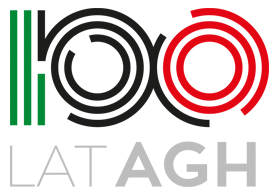 Zamawiający nie wykluczył żadnego z Wykonawców.W toku postępowania nie zostały odrzucone żadne oferty.Zamawiający nie ustanowił dynamicznego systemu zakupów.Umowa w prowadzonym postępowaniu może zostać zawarta po 23/03/2020 r.Złożono ofert:  2Z czego odrzucono lub zwrócono bez rozpatrywania: 0Cena (brutto)oferty najtańszej: 23 938.26 PLNCena  (brutto)oferty najdroższej: 25 191.38 PLNZamawiający wybrał ofertę firmy:13p Sp. z o. o.ul. Międzyleska 2-450-314 Wrocławza cenę 23 938.26  złNr tematuNazwa i adres wykonawcy(Nr oferty)Liczba punktów w kryteriumLiczba punktów w kryteriumLiczba punktów w kryteriumLiczba punktów w kryteriumLiczba punktów w kryteriumRAZEMCenaTermin realizacji zamówienia cząstkowego113p Sp. z o. o.ul. Międzyleska 2-4 50-314 Wrocław(1)  60,00  40,00  100,001BINO COMPUTERS S. Bobek, B. Bielak, S. Bara sp. jawnaUrocza 27 32-040 Wrząsowice(2)  57,02  40,00  97,02